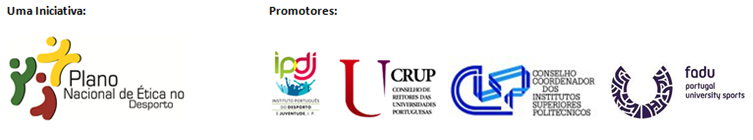 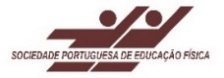 IX Edição do Prémio PNED (dissertações aprovadas em 2021)
Investigação sobre Ética no DesportoFORMULÁRIO DE CANDIDATURA(todos os campos são de preenchimento obrigatório)Dados do/a candidato/a e da Instituição de Ensino SuperiorDissertação(Preencher e remeter também a Declaração Complementar dos Direitos Autorais)Nome:Data de nascimento:Nacionalidade:Morada:Código postal:Localidade:Contactos:	  Email:Telemóvel:Instituição Ensino Superior:Distrito:Dissertação (colocar um X):Dissertação (colocar um X):MestradoDoutoramentoData de avaliação e aprovação:Data de avaliação e aprovação:Título do trabalho:Título do trabalho:Tema do trabalho (colocar um X):Tema do trabalho (colocar um X):Ética no DesportoEducação para os Valores no DesportoOs dados fornecidos destinam-se exclusivamente a informar a candidatura à IX edição (2021) do Prémio "Investigação sobre Ética no Desporto". Mais se informa que os mesmos são destruídos após 5 anos e que aos titulares assiste, em conformidade com a lei, os direitos de acesso e retificação.                  Caso autorize, assinale com X o espaço ao lado.Os dados fornecidos destinam-se exclusivamente a informar a candidatura à IX edição (2021) do Prémio "Investigação sobre Ética no Desporto". Mais se informa que os mesmos são destruídos após 5 anos e que aos titulares assiste, em conformidade com a lei, os direitos de acesso e retificação.                  Caso autorize, assinale com X o espaço ao lado.